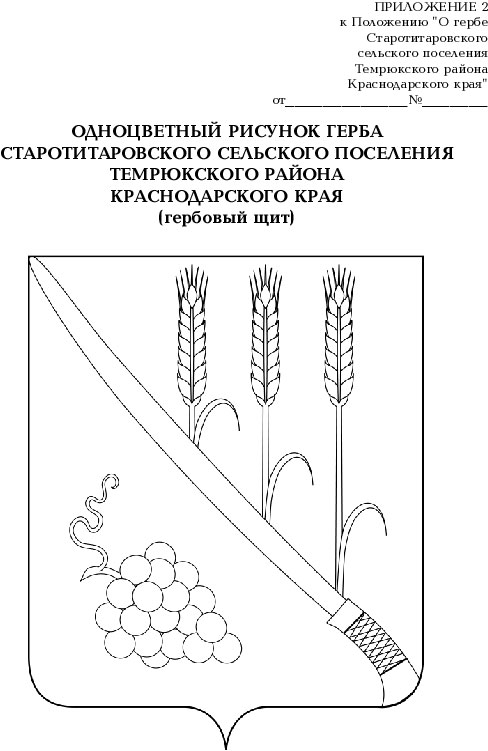 СОВЕТ СТАРОТИТАРОВСКОГО СЕЛЬСКОГО ПОСЕЛЕНИЯ ТЕМРЮКСКОГО РАЙОНАРЕШЕНИЕ № 330LXXI сессия							                   	II созыва16 декабря  2013 года             		                              ст.СтаротитаровскаяО наделении каждого избирателя одинаковым числом голосовВ соответствии с пунктом 2 статьи 5 Федерального закона от 12 июня 2002 года № 67-ФЗ «Об основных гарантиях избирательных прав и права на участие в референдуме граждан Российской Федерации», частью 9 статьи 14 Закона Краснодарского края от 26 декабря 2005 года № 966-КЗ                     «О муниципальных выборах в Краснодарском крае», Совет Старотитаровского сельского поселения Темрюкского района РЕШИЛ:Наделить каждого избирателя в образованных многомандатных избирательных округах по выборам депутатов Совета Старотитаровского сельского поселения Темрюкского района одинаковым  числом голосов,  равным пяти.Опубликовать настоящее решение в районной газете «Тамань» 19 декабря 2013 года. Контроль за выполнением пункта 2 настоящего решения возложить на заместителя главы Старотитаровского сельского поселения Темрюкского района Т.И.Опарину и постоянную комиссию Совета Старотитаровского сельского поселения Темрюкского района по обеспечению законности, правопорядка, охраны прав и свобод граждан, развитию местного самоуправления (Калинин).Настоящее решение вступает в силу со дня его официального опубликования.Глава Старотитаровского сельского поселенияТемрюкского района____________В.П.БондаренкоПредседатель Совета Старотитаровского сельского поселенияТемрюкского района________________Н.Г.Красницкая